17.04.20.Литературное чтение3-А классТема:МУРЗИЛКА» И «ВЕСЕЛЫЕ КАРТИНКИ» – САМЫЕ СТАРЫЕ ДЕТСКИЕ ЖУРНАЛЫ. По страницам журналов для детей. Ю. И. Ермолаев «Проговорился», Ю.И. Ермолаев «Воспитатели»Ход урока: Сообщение темы урока.– Сегодня на уроке будем учиться правильному и осознанному чтению, ориентироваться в тексте и высказывать свою точку зрения; познакомимся с детским журналом «Мурзилка». История создания детскогожурнала «Мурзилка» Работа над содержанием журнала.1. Работа с толковым словарем.– Как вы понимаете слово «журнал»? Прочитаем в словаре Сергея Ивановича Ожегова значение этого слова.Журнал – это периодическое издание в виде книжки, содержащее статьи и художественные произведения разных авторов.– Слово «журнал» пришло к нам из французского языка, в переводе означает «дневник», «газета».– При оформлении и создании журнала используются следующие слова. Прочитайте и объясните их значение.Рубрика – отдел, раздел, подразделение журнала.Шрифт – типографский материал в виде литер – букв, знаков препинания, математических, химических и прочих знаков, применяемый для набора текстов в печати.Заголовок – название книги, статьи, раздела в тексте; (полигр.) строка, содержащая такое название и оформленная особым образом для выделения и привлечения внимания.– Как вы понимаете, что такое «периодическое издание»? (Периодическое издание – это значит, что журналы выходят периодически, например, 1 раз в неделю, 1 раз в месяц, 1 раз в квартал. Квартал – это 3 месяца.)– А теперь посчитайте, сколько экземпляров будет за два месяца?– Уважаемые друзья, у вас есть замечательная возможность побывать в гостях
у журнала. Например, всем известен журнал «Мурзилка».– Рассмотрите содержание журналов «Мурзилка». Найдите рубрику «Мастерами делаются». Что вы можете узнать из этого раздела? (Из этого раздела мы узнаем, как надежно пришить пуговицу и правильно держать молоток, как пользоваться напильником и как лучше поджарить яичницу.)– Объяснения автора доходчивы, речь непринужденна, в простой и доступной форме он дает читателям полезные советы, которые уже могут им пригодиться.– Найдите рубрику под знаком «Аз и Буки». О чем здесь идет речь? (Здесь идет речь о рисуночных письмах, о создании первого букваря, о том, как люди учились читать первые книги.)– Ни один из детских журналов не обходится без «почтового отделения», всюду есть рубрики, где размещается основная часть читательской корреспонденции. Журнал «Мурзилка» часто публикует письма юных читателей, постоянно стремится побудить ребят к диалогу, задавая им всевозможные вопросы, затевая с этой целью конкурсы на разные темы. Для этих целей служит рубрика «Почтовое отделение Мурзилки». Прочитайте содержание рубрики «Почтовое отделение Мурзилки».– Рубрика «Картинная галерея Мурзилки» знакомит читателей с творчеством известных художников. Репродукция картины располагается на целом развороте журналаи сопровождается увлекательным рассказом об истории ее создания, о жизни и творчестве художника. Со временем «Картинная галерея» выросла в «Галерею искусств». – Полистайте журналы и рассмотрите, какие репродукции картин напечатаны в рубрике «Картинная галерея Мурзилки».– Какой материал печатается на обложке и на первых страницах? (На первых страницах публикуется материал, посвященный различным знаменательным датам с яркими картинками и историей праздника. «Мурзилка» призывает поздравить маму с 8 Марта, деда – с Днем Победы и с главным праздником Новым годом – всех детей и взрослых.)– Где печатаются стихи в журнале «Мурзилка»? (Стихи в журнале помещаются как в начале, так и в конце номера.)– Где расположена рубрика «Куча-мала» и что в ней увлекательного? (Рубрика «Куча-мала», расположенная на последних страницах журнала, увлекает в мир игры многочисленными стихами, загадками, скороговорками.)– Ресурсный материал к урокуРАССКАЗ ОБ ИСТОРИИ СОЗДАНИЯ ДЕТСКОГО ЖУРНАЛА «МУРЗИЛКА»В мае 2020 года журналу исполнится 96лет!«Мурзилка» − популярный детский литературно-художественный журнал. Издается с 1924 года. Адресован детям от 6 до 12 лет.В журнале печатаются сказки, сказочные повести, рассказы, пьесы, стихи. Главные его авторы – современные талантливые писатели, художники и классики детской литературы. Часто авторами журнала выступают сами читатели.Современный «Мурзилка» насыщен интересными, познавательными материалами – история, достижения науки и техники, спорт, важнейшие события сегодняшнего дня. Материалы на такие темы привлекают не только юных читателей, но и их родителей. Разнообразием тем и интересной подачей материала журнал стремится удовлетворять постоянно растущие запросы своих читателей.Есть такие темы, которые не исчерпываются публикацией в нескольких номерах, а продолжаются более длительное время. Такова «Галерея искусств Мурзилки». «Галерея» знакомит с репродукциями картин − шедевров отечественной и мировой живописи, с жизнью и творчеством художников. Рассказы о них и репродукции картин печатаются на вкладках, их можно вырезать и собирать как свою художественную коллекцию.Из номера в номер печатаются материалы, дополняющие программу начальной школы, рекомендованные Министерством образования РФ. Это и «Школа безопасности», и веселые уроки математики и русского языка, объединенные в отдельный раздел – приложение «Головоломки, игры, затеи».Интересны не только детям, но и всей семье «Мурзилкины советы», «Приключения Мурзилки», самоделки, конкурсы, викторины, которые дают интересную информацию, призывают к творчеству, воспитывают полезные навыки.Ю. И. Ермолаев - детский писатель, драматург, актер. Он родился в 1921 году в Москве, в семье рабочего. Окончив школу, Юрий Иванович поступил учиться в театральное училищеим. М. Щепкина и стал актером. Играл в спектаклях московских театров, но егоне покидала мечта писать для детей. Писательский труд увлек его. Все свое творчество он посвятил только детям и их наставникам.Юрий Иванович обладает чувством юмора, умением по-доброму посмеяться над своим героем.- Как он это делает, узнаем, познакомившись с произведением «Проговорился».
Работа над содержанием текста. «Воспитатели»Работа с толковым словаремБелокурый – имеющий светло-русые волосы;светловолосый (о человеке).Пригрозить – сопроводить предупреждение угрожающим жестом. Укоризненно – с укоризной, осуждающе.– Прочитайте трудные слова по слогам, целым словом:вто-ро-класс-ни-ки – второклассникитор-жест-вен-но – торжественнодо-школь-ни-цы – дошкольницывсхли-пы-ва-ла – всхлипываласъе-жи-лась – съежиласьпер-во-класс-ник – первоклассникмно-го-зна-чи-тель-но – многозначительнопе-ре-вос-пи-та-ем – перевоспитаемПервичное чтениеПонравилось произведение?– Выразите свое мнение о произведении одним словом.– Что вам особенно понравилось в этой истории?– Чему учит это произведение?– От чьего лица ведется рассказ?– Назовите героев произведенияПовторное чтение и анализ произведенияобсуждение содержания произведения. – Как звали главных героев рассказа? (Федя и Костя.)– В каком классе они учились? (Во втором классе.)– Что решили сделать мальчики? – Что делал Вова на скамейке?– Что делала Надя в песочнице? – Почему плакала Маша?– Что сказал мальчикам Вова? Прочитайте строчки из текста.– Что сказала Маша Наде? Прочитайте строчки из текста.Рассказ Юрия Ермолаева, который вы прочитали дома, называется «Воспитатели».Действительно ли Федю и Костю можно назвать «воспитателями»? – Почему же писатель дал такое название рассказу? (Автор смеется, иронизирует, посмеивается над этими мальчиками.) – Почему хорошие начинания мальчиков не имели успеха? (Потому что они слишком рьяно взялись за дело и в каждом ребенке видели обидчика другого; они пытались воспитывать, учить детей, не разобравшись в причине.) https://infourok.ru/urok-literaturnogo-chteniya-v-klasse-murzilka-i-veselie-kartinki-samie-starie-detskie-zhurnali-676296.htmlhttps://nsportal.ru/nachalnaya-shkola/chtenie/2016/10/30/po-stranitsam-detskih-zhurnalovhttps://infourok.ru/prezentaciya-na-temu-yuermolaev-progovorilsya-vospitateli-2979271.html15.04.20г.Русский язык3-А классТема: “Изменение глаголов по числам. Число глаголов. Развитие речи. Составление предложений с нарушенный порядком слов.. Работа по теме урока.Наблюдение над изменением глаголов.– Посмотрите, кто изображен на левой части слайда? (Птица)– Кто изображен на правой части слайда? (Птицы)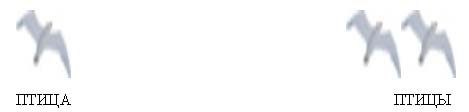 – Что изменилось в записи слов? (Окончание)– Почему? (На левой части изображен один предмет – значит, существительное единственного числа; на правой части две птицы – значит, множественное число.)Составьте нераспространенное предложение к левой части слайда. (Птица летит) Составьте нераспространенное предложение к правой части слайда. (Птицы летят)Сравните глаголы. Что изменилось в записи глаголов? (Окончание)– Почему? (Летит обозначает действие одного предмета, значит глагол в единственном числе. Летят – обозначает действие двух предметов, значит глагол множественного числа.)Уточним тему урока. “Изменение глаголов по числам”2. Вывод: В ходе беседы заполняется таблица.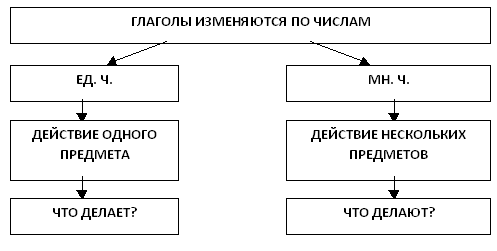  Работа по теме урока.Составление предложений по схеме, определение числа глагола. (Слайд 6)В каком числе должен быть определен глагол?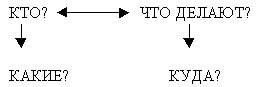 Составьте предложение по данной схеме. Лучшие предложения запишем в тетради и на доске, сделаем грамматический разбор. (Перелетные птицы возвращаются на родину.)– Как люди готовятся к встрече птиц? (Делают скворечники)– Ребята, обратите внимание на написание и произношение этого слова. Пишется “Скворечник”, а произносится “Скворешник”.1 апреля отмечают Международный день птиц. Действительно, жители мастерят новые домики для пернатых гостей, развешивают их в садах, парках и огородах. Поднимите руку, кто из вас уже сделал скворечники.. Работа по теме урока. Развитие речи Упр.194 (стр.111)Признаки текста.Предложения в тексте связаны по __________. Они все на одну ______.2. К тексту можно подобрать ____________.3. Все предложения в тексте имеют ___________. 4. Все предложения в тексте имеют ______________________.5. В тексте есть части: _________________________. 
смыслу 
тему 
заголовок 
границы 
определенное место 
начало, середина, концовка 
2.Работа с деформированными предложениями. Составить из слов предложения. Озаглавить получившийся текст. Записать заголовок и текст. https://yandex.ru/video/preview/?filmId=14789069755601900387&text=число%20глаголов%203%20класс%20школа%20россии&path=wizard&parent-reqid=1586691184426932-171829921280778023100332-production-app-host-vla-web-yp-81&redircnt=1586691188.1https://infourok.ru/klass-urok-razvitiya-rechi-sostavlenie-predlozheniy-s-narushennim-poryadkom-slov-iz-zapis-2777534.html17.04.20г.Математика3-А классТема: Прием деления на однозначное число
I. Изучение нового материала1. Подготовительная 
работа.2. Знакомство с алгоритмом деления– 1 десяток и 5 единиц – это… – 2 сотни и 8 десятков – это…– Найдите частное и остаток: 8 сот. : 3 7 дес. : 4.. 984 : 3Все пояснения следует давать в соответствии с алгоритмом, приведенным на с. 93.– 15 единиц. – 28 десятков.Повторяют табличное умножение, деление, вычитание, десятичный состав числа. 2. Первичное закреплениеРабота
по учебнику.– Прочитайте объяснение, данное в учебнике на с. 93 (вверху). № 1–2 (под руководством учителя). Для первичного закрепления ученикам необходимо решить пример задания № 1.1. Определяю, сколько цифр будет в частном.2. Делю сотни…; умножаю…; вычитаю…3. Делю десятки; умножаю…; вычитаю…4. Делю единицы…; умножаю…; вычитаю…№ 1–2  Для первичного закрепления ученикам необходимо решить пример задания
№ 1. 1. Определяю, сколько цифр будет в частном.2. Делю сотни…; умножаю…; вычитаю…3. Делю десятки; умножаю…; вычитаю…4. Делю единицы…; умножаю…; вычитаю…3. Практическая деятельность1. Решение задач.№ 4 (1). Записывает краткое условие на доске: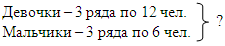 II способ: 1) 12 + 6 = 18 (чел.) – мальчиков и девочек в 1-м ряду. 2) 18 · 3 = 54 (чел.) – всего. Ответ: 54 человека всего. № 4 (2). – На сколько в хоре меньше мальчиков, чем девочек?– Во сколько раз мальчиков меньше, чем девочек?Решают задачу самостоятельно двумя способами. I способ:1) 12 · 3 = 36 (чел.) – девочек.2) 6 · 3 = 18 (чел.) – мальчиков.3) 36 + 18 = 54 (чел.) – всего.2. Решение уравнений.№ 5. Выпишите и решите те уравнения, в которых неизвестное находят делением..3. Работа
с геометрическим материалом.№ 3, 6 https://infourok.ru/klass-matematika-urok-tema-priem-pismennogo-deleniya-na-odnoznachnoe-chislo-urok-3004337.htmlhttps://yandex.ru/video/preview/?filmId=5468445579308600545&from=tabbar&parent-reqid=1586683211036403-570910909157621140300324-production-app-host-man-web-yp-243&text=приемы+письменного+деления+на+однозначное+число+3+класс+школа+россии17.04.20г.Физическая культураТема: Подвижные игры на основе баскетбола. Ловля и передача мяча в движении в квадратах. Броски в цель (щит) Развитие ловкости при броске мяча в корзину. Ведение мяча с изменением скорости.Изучение нового материалаПодвижные игры на основе баскетбола.Ловля и передача мяча в движении в квадратах. «Давайте вспомним стойку баскетболиста», «Кто покажет?»Упражнения в ловле мяча:Подбросить –хлопок-ловля.Подбросить-2 хлопка- ловляПодбросить -удар о пол- ловля.Упражнения в передаче мяча в движении:-передача мяча двумя руками от груди;- Передача мяча одной рукой от плеча;- Передача мяча из-за головы;Отскоком о пол.- Как выполняется ведение мяча в движении; -Ведение мяча в движении с изменением скорости.Броски в цель (щит).Броски мяча в корзину.- Бросок мяча из-за головы;- Ведение мяча на месте;- Ведение мяча в движении;- Перевод мяча вокруг туловища.. Первичное осмысление и закреплениеПодвижная игра «Салки с мячом»  Игра для закрепления ведения мяча в движении «Салки с мячом» https://yandex.ru/video/preview/?filmId=9578966612283398893&from=tabbar&text=ловля+и+передача+мяча+%28баскетбол%29+3+кл.+в+треугольниках.+в+квадрате.Словарная работа.– Объясните значение слов, выражений, записанных на доске. Проверьте свои ответы по толковому словарю.Тренировка – систематические упражнения для приобретения или совершенствования какого-либо навыка, умения.Дрессировщик – тот, кто занимается дрессировкой животных.Похвала – одобрение.Смущаться – испытывать неловкость, застенчивость, замешательство; стесняться.Первичное прослушивание текста.– Сейчас вы прослушаете текст. Постарайтесь ответить, кто и о чём же проговорился?  (проговорился попугай о невоспитанности хозяйки, о её грубости)1. О чем проговорился попугай?2.Как вы думает, почему получилась такая неприятность?3. Смогла ли Ира показать ребятам, какая она способная дрессировщица? Почему?4. А можно назвать Иру доброй?- А что ж такое доброта? Ответить на вопросы:- 1)    1. Чему учила Ирочка попугая? 2. С каким настроением Ирочка шла в школу? Ответить устно. (улыбалась, ожидала похвалы одноклассников)  2группа. Выборочное чтение.Ответить на вопросы: 6)      1. Как ребята догадались о непослушании Иры? (попугай повторял её грубые слова)2. Нравится ли вам Ирочка? Дайте характеристику девочке. Расскажите о ней. Какая она?Грубая, умная, невоспитанная, капризная, добрая, упрямая,  отзывчивая, ласковая, настойчивая, беззаботная,  упорная, ответственнаяОтветить на вопросы:1.Найдите описание погоды.  Ответьте, почему автор включил описание погоды?( чтоб помочь нам представить настроение Ирочки).2. Как вёл себя попугай? В ответе используйте только глаголы.(взъерошился, покосился, отвернулся)